ΕΞΑΣΚΗΣΗ ΣΤΟΥΣ ΔΕΚΑΔΙΚΟΥΣ ΑΡΙΘΜΟΥΣΝα διατάξεις τους παρακάτω αριθμούς από το μικρότερο προς το μεγαλύτερο:4,728		5,001		5,1		4,7		4,75       5,010………………………………………………………………………………………………………………………………………………………………………………………………………………………………..Αντιστοίχισε τα ψηφία των παρακάτω δεκαδικών αριθμών στον πίνακα και γράψε πως διαβάζονται.   31,256	   1,51	    0,001      0,01      0,1      1,200     1,009     0,35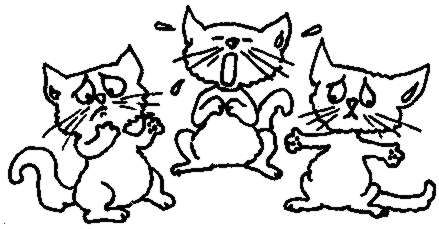 Ακέραιο μέροςΑκέραιο μέροςΑκέραιο μέροςΔεκαδικό μέροςΔεκαδικό μέροςΔεκαδικό μέροςΕΔΜδέκαταεκατοστάχιλιοστάΔιαβάζουμε